АДМИНИСТРАЦИЯ НИКОЛАЕВСКОГО СЕЛЬСОВЕТА САРАКТАШСКОГО РАЙОНА ОРЕНБУРГСКОЙ ОБЛАСТИП О С Т А Н О В Л Е Н И Е_________________________________________________________________________________________________________      04.02.2022 года                            с. Николаевка                                    №7-1-пВ соответствии с Указом Губернатора Оренбургской области от 17.03.2020 г. №112-ук «О мерах по противодействию распростанению в Оренбургской области новой короновирусной инфекции (2019-nCOV), с целью предупреждения распространения заболеваемости новой коронавирусной инфекцией на территории муниципального образования Николаевский сельсовет Саракташского района Оренбургской областиВнести изменения в состав муниципального штаба по предупреждению завоза и распространения новой коронавирусной инфекции на территории муниципального образования Николаевский сельсовет Саракташского района Оренбурской области и утвердить его состав согласно приложению №1 к настоящему постановлениюКонтроль за исполнением настоящего постановления оставляю за собой.ВРИО главы администрацииНиколаевского сельсовета                                                   Т.В. КалмыковаРазослано:членам штаба, прокуратуре, официальный сайт, в дело.СОСТАВмуниципального штаба по предупреждению завоза и распространения новой коронавирусной инфекции на территории муниципального образования Николаевский сельсовет Саракташского района Оренбурской области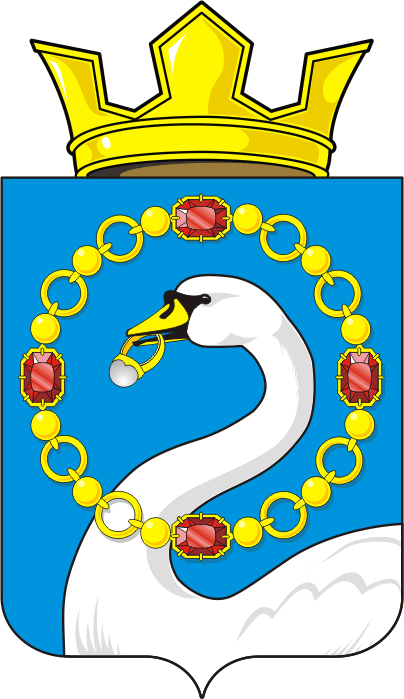 О мерах по предупреждению завоза и распространения новой коронавирусной инфекции на территории муниципального образования Николаевский сельсовет Саракташского района Оренбургской областиПриложение № 1к постановлению администрацииНиколаевского сельсоветаСаракташского района Оренбургской области от 04.02.2022 г.  № 7-1-пКалмыкова Т.В.-начальник муниципального штаба, ВРИО главы администрации МО Николаевский сельсоветКривошеева Л.П.-секретарь муниципального штаба, делопроизводитель МО Николаевский сельсоветЧлены муниципального штаба:Члены муниципального штаба:Члены муниципального штаба:Попова Г.Ш.-заведующая ФАП Николаевский, фельдшерФельдшер Абдулгазизов Р.С.- участковый уполномоченный полиции              Надоненко Г.Ф.-директор МОБУ «Николаевская СОШ»Гумарова  Г.Р.-директор МОБУ «Кабановская ООШ-д/с»Идиятуллина Р.М.-директор МОБУ «Биктимировская НОШ-д/с»Кравец Е.А.-заведующая Домом культуры с. НиколаевкаАрсланбаева З.М.-заведующая сельским клубом с. БиктимировоИдиятуллин Ш.М.-староста с. БиктимировоЕдыханов Р.Р.-староста с. КабанкиноКирякмасов В.А.-староста       с. РождественкаРыбакова Т.А.-заведующая сельским клубом с. Рождественка